Městský úřad Kolín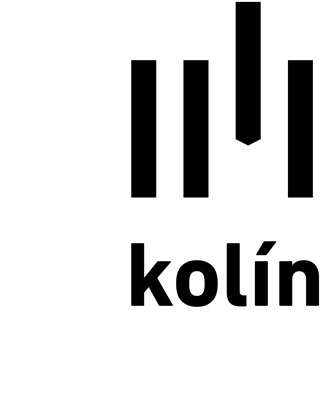 Odbor životního prostředí a zemědělstvíKarlovo náměstí 78, 280 12 Kolín Itel.: +420 321 748 111, fax: +420 321 727 938, e-mail: zivotni.prostredi@mukolin.czŽádosto vydání rozhodnutí o odvodu za odnětí půdy ze zemědělského půdního fondu  Žádosto vydání rozhodnutí o odvodu za odnětí půdy ze zemědělského půdního fondu  Žadatel (povinný k platbě odvodů):                                  Telefon:Žadatel (povinný k platbě odvodů):                                  Telefon:Jméno a příjmení (název):  Jméno a příjmení (název):  Rodné číslo nebo IČ: (variabilní symbol pro bankovní převod)Rodné číslo nebo IČ: (variabilní symbol pro bankovní převod)Adresa (sídlo):Adresa (sídlo):Žádám o vydání rozhodnutí o odvodu za trvalé odnětí x dočasné odnětí:Žádám o vydání rozhodnutí o odvodu za trvalé odnětí x dočasné odnětí:Číslo parcely dle KN: Číslo parcely dle KN: Druh pozemku: Druh pozemku: Katastrální území: Katastrální území: Pro stavbu: Pro stavbu: K žádosti přikládáme kopie:územní rozhodnutí s vyznačením nabytí právní mocistavební povolení s vyznačením nabytí právní mocisouhlas s odnětím půdy nebo rozhodnutí o souhlasu s vyznačením nabytí právní mocipotvrzený geometrický plán skutečného záboru ZPFK žádosti přikládáme kopie:územní rozhodnutí s vyznačením nabytí právní mocistavební povolení s vyznačením nabytí právní mocisouhlas s odnětím půdy nebo rozhodnutí o souhlasu s vyznačením nabytí právní mocipotvrzený geometrický plán skutečného záboru ZPFDne: podpis žadatele(ů)